 Please Join Erskine Family Dentistry by donating non-perishable food items for our local food pantries this Holiday Season! 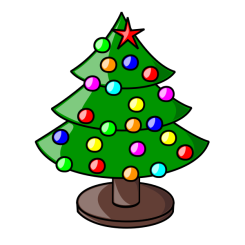 For each item donated enter your name for a chance to win: Oral-B Professional – Pro 5000 Rechargeable Toothbrush valued cost $110• 1 Handle, 4 Brush Heads, 1 Charger & Bluetooth Technology Tooth & Gums Tonic from the Dental Herb Company valued cost $26 • Professional strength, alcohol-free oral rinse formulated to reduce oral bacteria for healthy teeth and gums Fluoride Treatment valued cost $39•Receive a free fluoride treatment at your next dental hygiene appointment You can drop off your non-perishable items to: Erskine Family Dentistry 734 E. Ireland Road, South Bend, IN 46614 Monday – Thursday 7:30 am to 4:00 pm Friday 7:30 am to 12:30 pm (You may want to call ahead due to our office being closed on certain Friday’s) Starting November 1st – December 22nd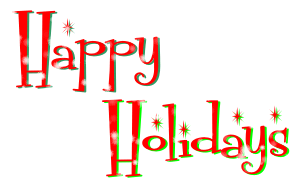 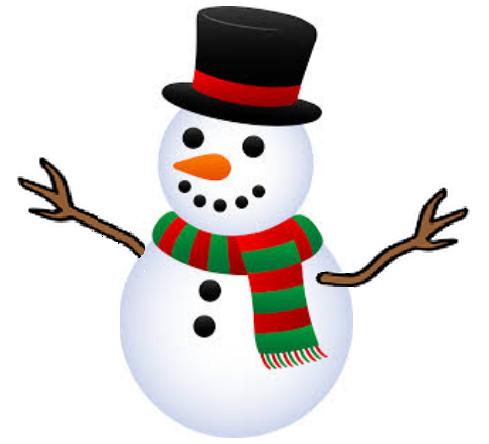 